DANI JABUKA U PODRUČNIM ŠKOLAMA BABIĆI I JURICANIVrijedni učenici i učiteljice naših dviju područnih škola obilježili su 20.listopada Dan jabuka.Jabuka kao KRALJICA voća zaslužila je da joj se posveti jedan dan,a oni su se uistinu u tome potrudili.Osim razgovora o važnosti jabuke za naše zdravlje, učenici su uz pomoć svojih učiteljica kuhali ukusan kompot, pekli fine kolačiće i pritom se svi dobro zabavili.Bravooo!!!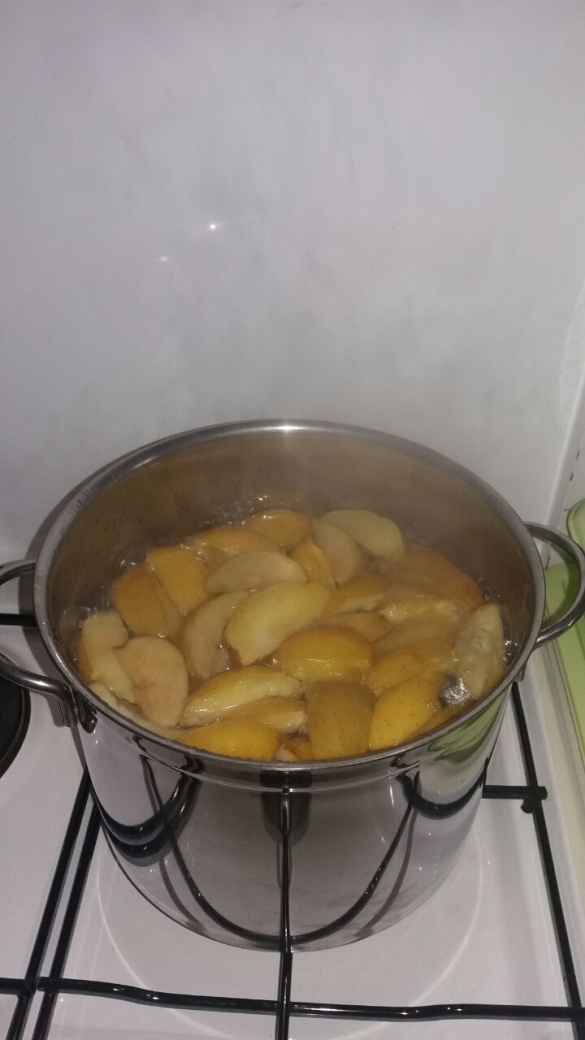 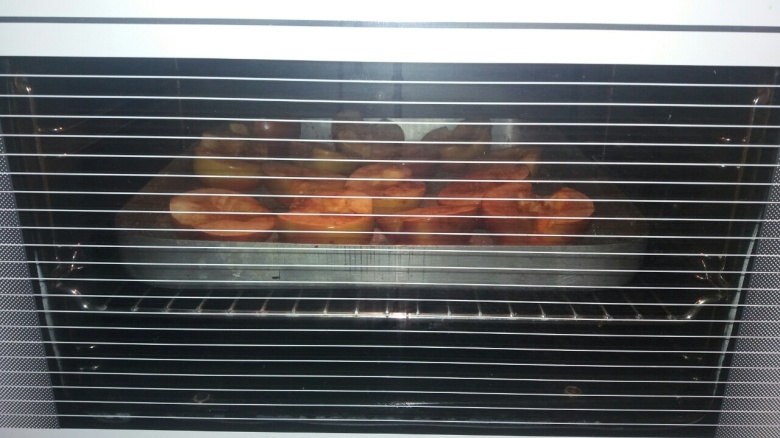 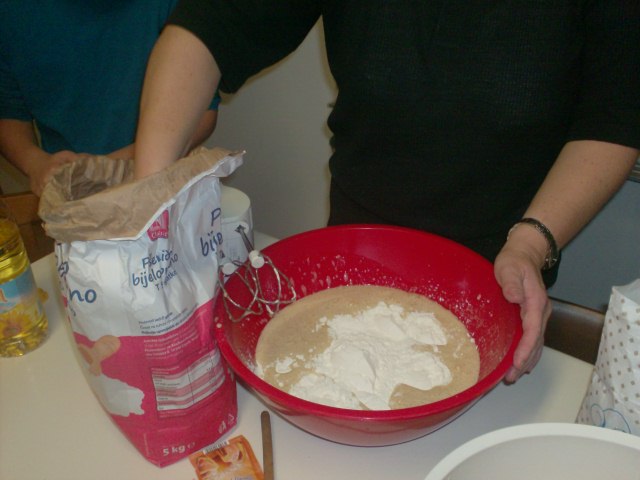 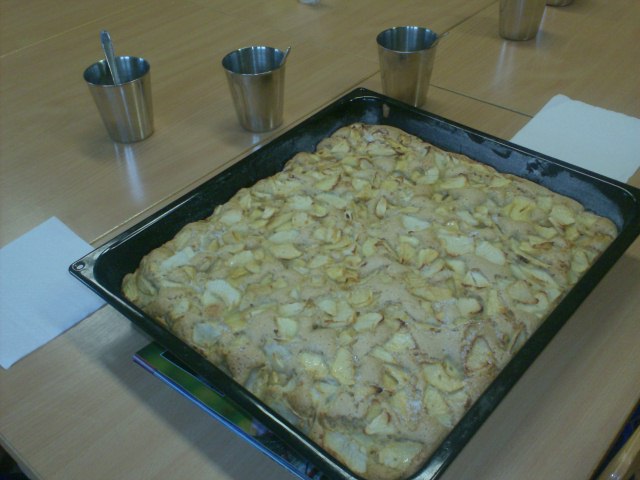 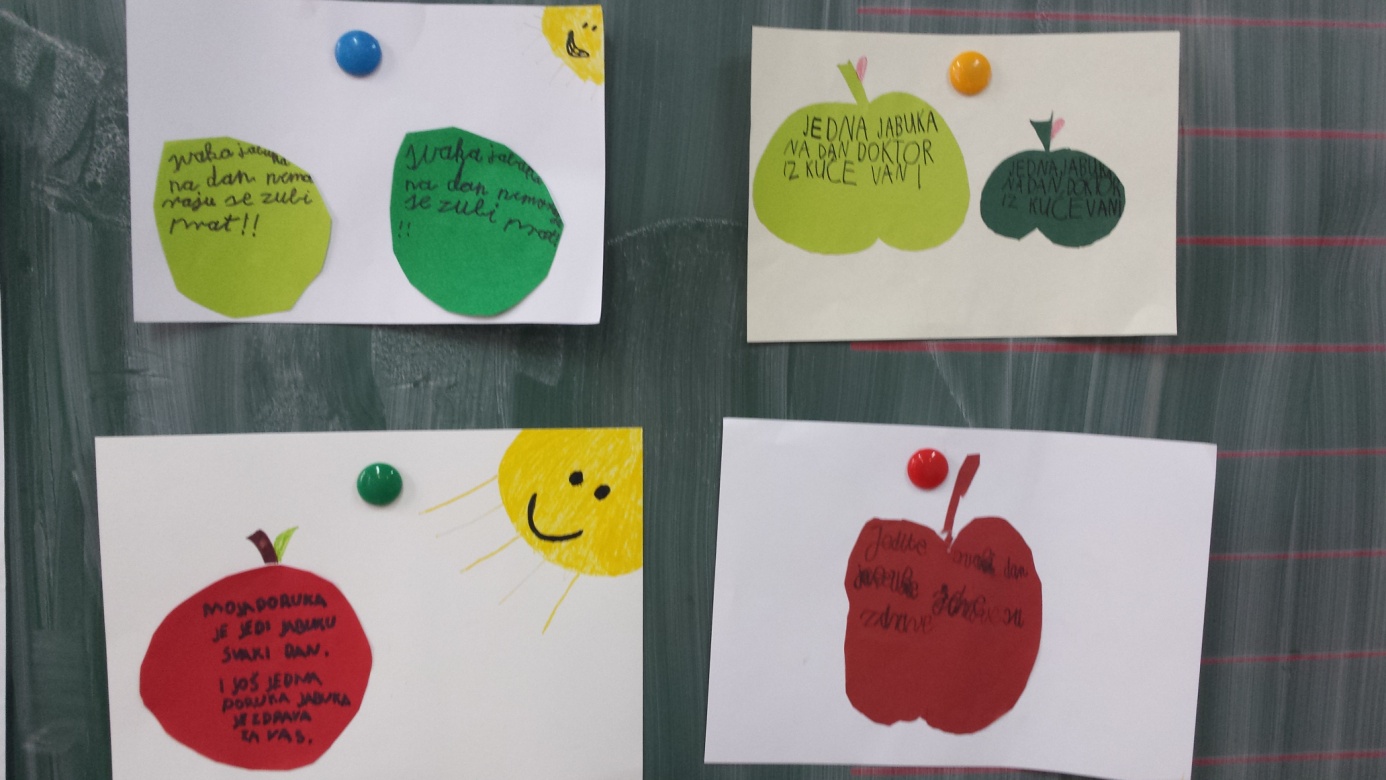 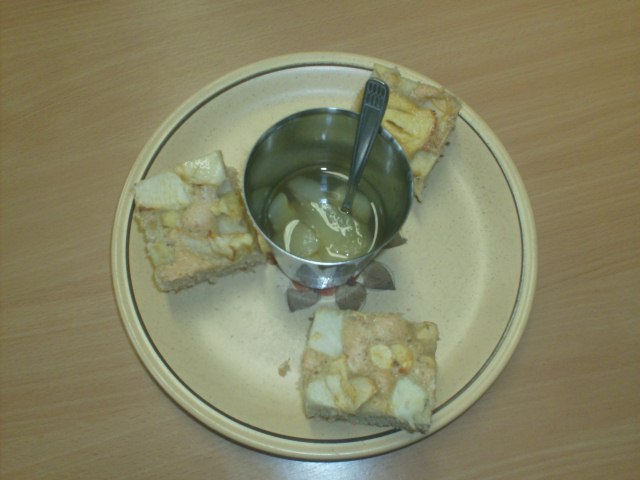 